TÝDENNÍ PLÁN POUTNÍKŮ 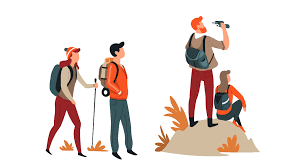 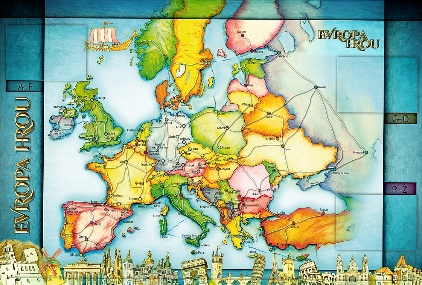       TŘÍDY 5. A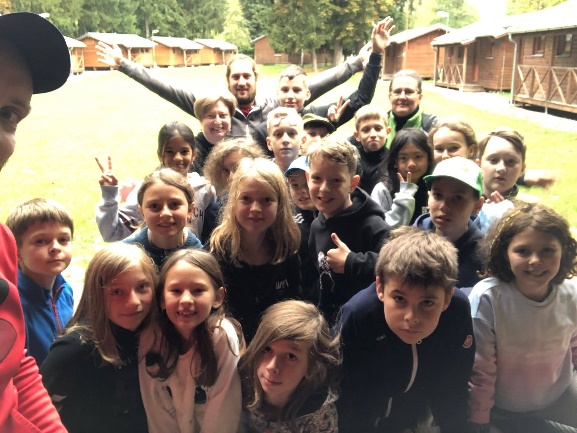 Milí Poutníci a milí rodiče, jsem moc ráda, že většina Poutníků vyrazila na adaptační pobyt do Lhotky u Mělníka. Myslím si, že jsme se tam všichni vzájemně o trochu lépe poznali a nastavili jsme si další pravidla pro příjemné soužití v naší třídě. V tomto týdnu se budeme hodně věnovat prezentacím zadaným z přírodovědy a také zápisům z jednotlivých prezentací, abychom se o bylinách a živočiších něco nového a zajímavého dozvěděli a naučili.Oliverovi popřejeme ve 13. 10.  všechno nejlepší k narozeninám.Příští týden nás navštíví studenti Pedagogické fakulty Univerzity Karlovy v Praze, někteří z nich budou mít v letním semestru v naší třídě také svou učitelskou praxi. Věřím, že se jim u nás bude líbit.Příští čtvrtek 21. 10. navštívíme Muzeum na Vítkově, kde navštívíme program: Český lev se probouzí. Na tento lektorský program budeme vybírat 50,- Kč.Všem přejeme krásné podzimní dny.                                                                                                                                                     Lucka, Alice a Věrka       7. TÝDENOD 11. 10. DO 15. 10. 2020CO MĚ tento týden ČEKÁ MÉ POVINNOSTI A DOPORUČENÍ JAK SE HODNOTÍM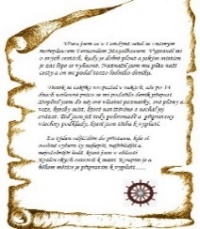 ČESKÝ JAZYKČTENÍTVOŘIVÉ PSANÍNa základě znalosti o stavbě slova tvořím slova pomocí přípon a předpon.V průběhu týdne píši diktáty na opakování vyjmenovaných slov a doplňovací cvičení na opakování učiva 4. ročníku.Na dílnu čtení si přinesu svou beletristickou knihu, kterou čtu.Podle zadaných kritérií zapíši do čtenářského deníku beletristickou knihu, kterou jsem dočetl/a do konce září – deník odevzdám do pátku 15. 10. Odevzdání deníku je hodnoceno!PS strana 11/4, 5, 6, 7 do středy13. 11.ČESKÝ JAZYKČTENÍTVOŘIVÉ PSANÍNa základě znalosti o stavbě slova tvořím slova pomocí přípon a předpon.V průběhu týdne píši diktáty na opakování vyjmenovaných slov a doplňovací cvičení na opakování učiva 4. ročníku.Na dílnu čtení si přinesu svou beletristickou knihu, kterou čtu.Podle zadaných kritérií zapíši do čtenářského deníku beletristickou knihu, kterou jsem dočetl/a do konce září – deník odevzdám do pátku 15. 10. Odevzdání deníku je hodnoceno!PS strana 11/4, 5, 6, 7 do středy13. 11.ČESKÝ JAZYKČTENÍTVOŘIVÉ PSANÍNa základě znalosti o stavbě slova tvořím slova pomocí přípon a předpon.V průběhu týdne píši diktáty na opakování vyjmenovaných slov a doplňovací cvičení na opakování učiva 4. ročníku.Na dílnu čtení si přinesu svou beletristickou knihu, kterou čtu.Podle zadaných kritérií zapíši do čtenářského deníku beletristickou knihu, kterou jsem dočetl/a do konce září – deník odevzdám do pátku 15. 10. Odevzdání deníku je hodnoceno!PS strana 11/4, 5, 6, 7 do středy13. 11.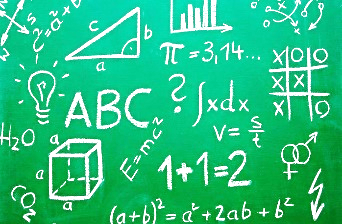 MATEMATIKAINFORMATIKA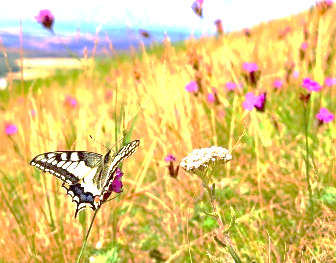 Řeším slovní úlohy. Dělím se zbytkem.Písemně dělím. Čtu, píši a porovnávám zlomky.Pracuji na školním e-mailu, dokončuji prezentaci na přírodovědu.Vypracuji zadané úkoly v hodině.MATEMATIKAINFORMATIKAŘeším slovní úlohy. Dělím se zbytkem.Písemně dělím. Čtu, píši a porovnávám zlomky.Pracuji na školním e-mailu, dokončuji prezentaci na přírodovědu.Vypracuji zadané úkoly v hodině.PŘÍRODNÍ VĚDYPrezentuji práci na vybranou bylinu a živočicha. Dělám si zápis z prezentace spolužáka.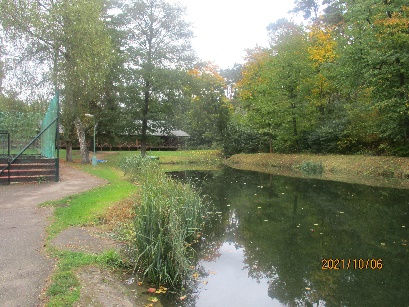 PŘÍRODNÍ VĚDYPrezentuji práci na vybranou bylinu a živočicha. Dělám si zápis z prezentace spolužáka.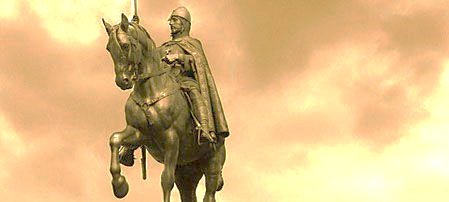 SPOLEČENSKÉ        VĚDYSeznámím se s historickými událostmi, které předcházely vzniku Československa.Pracuji na zadaných úkolech v pracovním sešitě – opakuji.Vypracuji zadané úkoly v hodině.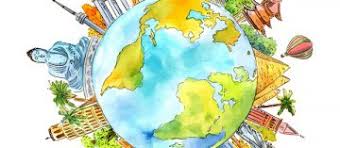 VÝCHOVYPV, VV – podzimní tématikaTV – nacvičuji náskok na švédskou bednu, opičí dráha, vybíjenáHV – hraji na kazoo, udržuji rytmus, zpívám písničky s kytarovým doprovodemOSV – spolupracuji v rámci nové skupiny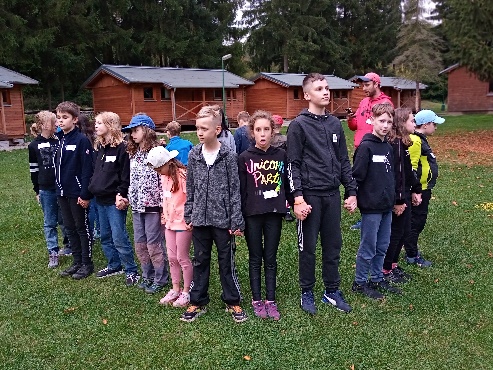 